Salahaddin University                                                         Subject: Pr. of Field Crops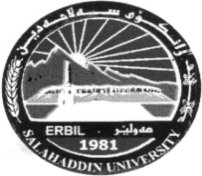 College of Agriculture                                                         Class: SecondDepartment of plant protection                                          Time: 2 hoursFinal Exam. 2nd  Semester, 2021– 2022                             Date:    / / Q1: (20 mark)       Define the Crop Rotation and explain the benefits (reasons) of crop rotation.Q2: (15 mark)        Describe the essential features of crop production since the dawn of history until now. Q3: (10 mark)        What are the general characteristics of good quality of seeds?Q4: (10 mark)       Write English and scientific name of four various field crops.Q5: (10 mark)       What are the purposes of tillage?Q6: (15 mark)            Define the dormancy and what are the causes of dormancy?Q7:  (10 mark)        How you can categorize plants according to their day length      requirements?Q8: (10 mark)         Fill the following blanks with suitable words:------------is defined as a branch of agriculture that deals with the principles and practices of crop production and field management.The differences between cultivated and wild forms are largely in their increased usefulness to man, due to such factors as yield, --------, and reduced shattering of seed.A short-day plant, flowers when the day length is -------than a certain critical length; an excess of this critical point will encourage vegetative growth.--------Crops are substitute crops; planted too late for regular crops or after the regular crop has failed. Short- season crops such as millet.The total dry land cultivated area of Kurdistan is about ------million donums.---------------------------------------------------------------------------------------------------                                                                                         Asst. Prof. Dr.                                                                                    Iqbal Murad DhahirSalahaddin University                                                         Subject: Pr. of Field CropsCollege of Agriculture                                                         Class: SecondDepartment of plant protection                                          Time: 2 hoursFinal Exam. 2nd  Semester, 2017 – 2018                             Date:    / 09/ 2018Q1:  (20 mark)    Define only (4) of the following:    1. Soil texture    2.Soil acidity   3. Antagonism   4. Seedbed    5. DormancyQ2: (15 mark)     Classify field crops according to their life cycle with examples.Q3: (10 marks)      What are the general characteristics of good quality of seeds?Q4: (10 marks)     What are the benefits of good land preparation?Q5: (10 marks)      Write the English and scientific name of four various field crops.Q6: (10 marks)      What are the chief benefits of manure?Q7: (10 mark)      Enumerate the disadvantages of weeds.Q8: (15 mark)     Fill the following blanks with suitable words:The term Agronomy was derived from two Greek words, agros -------- and nomos (to manage).The types of erosion are: water and --------- erosion. The Kurdistan region covered approximately --------- square kilometers (9% of the area of Iraq).The chief precaution to be observed in the -------- of seeds is to see that the seeds are before storage.--------- Crops: are those preserved in a succulent condition by partial fermentation in a tight receptacle.----------------------------------------------------------------------------------------------------                                                                               Asst. Prof. Dr.                                                                          Iqbal Murad Dhahir